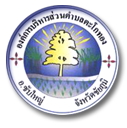 แผนการพัฒนาบุคลากรขององค์การบริหารส่วนตำบลตะโกทองอำเภอซับใหญ่ จังหวัดชัยภูมิพ.ศ. 2564 -2566คำนำ              การจัดทำแผนพัฒนาบุคลากรขององค์บริหารส่วนตำบลตะโกทอง เพื่อจัดให้บุคากรได้มีการพัฒนาความรู้ ความสามารถ สร้างวิสัยทัศน์และปรับเปลี่ยนทัศนคติ ให้เป็นบุคลากรที่มีประสิทธิภาพและการมีการเรียนรู้ร่วมกัน สามารถนำข้อมูลข่าวสารมาประมวลผลความรู้ในด้านต่างๆ นำมาซึ่งการประยุกต์ใช้ในการปฏิบัติราชการได้อย่างถูกต้อง รวดเร็ว มีประสิทธิภาพ เหมาะสมกับสถานการณ์ได้อย่างเหมาะสม             องค์การบริหารส่วนตำบลตะโกทอง จัดทำแผนพัฒนาบุคลากร เพื่อประโยชน์ในการปฏิบัติราชการของส่วนราชการ ให้สอดคล้องกับการบริหารราชการให้เกิดผลสัมฤทธิ์ในการบริหารราชการแนวใหม่องค์การบริหารส่วนตำบลตะโกทอง	   	2  ตุลาคม  2563สารบัญเรื่อง 						หน้าส่วนที่ 1 ยุทธศาสตร์การพัฒนาทรัพยากรส่วนที่ 2 หลักการและเพตุผลส่วนที่ 3 วัตถุประสงค์และเป้าหมายการพัฒนาส่วนที่ 4 หลักสูตรการพัฒนาส่วนที่ 5 วิธีการพัฒนาและระยะเวลาการดำเนินการพัฒนาส่วนที่ 6 งบประมาณในการดำเนินการพัฒนาส่วนที่ 7 การติดตามและประเมินผลส่วนที่ 1ยุทธศาสตร์การพัฒนาทรัพยากรบุคคลองค์การบริหารส่วนตำบลตะโกทอง	การพัฒนาทรัพยากรบุคคลองค์การบริหารส่วนตำบลตะโกทอง ได้กำหนดวิสัยทัศน์ พันธกิจ เป้าหมายเชิงกลยุทธ์ และยุทธศาสตร์ในการพัฒนากำลังคน เพื่อเป็นกรอบแนวทางในการพัฒนาบุคลากรในความรับผิดชอบ ดังนี้วิสัยทัศน์ยุทธศาสตร์การพัฒนาทรัพยากรบุคคล องค์การบริหารส่วนตำบลบัวใหญ่ “ปฏิบัติราชการอย่างมืออาชีพ เป็นที่เชื่อถือศรัทธา ของประชาชน”   ทันสมัย (M : Modern): ความทันสมัยในการใช้ระบบสารสนเทศ (IT) มีทักษะ, เทคนิคการถ่ายทอดสดและสามารถรองรับการเปลี่ยนแปลงตามระบบการพัฒนาข้าราชการร่วมใจประสาน (U : UMTY): ความร่วมมือประสานเป็นหนึ่งเดียว เพื่อขับเคลื่อนยุทธศาสตร์องค์การบริหารส่วนตำบลตะโกทอง ตามประเด็นยุทธศาสตร์ ให้บรรลุได้ตามเป้าหมายบริการเป็นเลิศ (S : SERVICE - MIND): การปฏิบัติตามแนวพระราชดำรัสพระบาทสมเด็จพระเจ้าอยู่หัว “ข้าราชการ คือ ผู้ทำงานให้ประชาชนชื่นใจ” การให้บริการประชาชนด้วยความจริงใจ เพื่อสนองนโยบายรัฐให้สอดคล้องตามพระราชบัญญัติระเบียบบริหารราชการแผ่นดิน พ.ศ. 2545 ม.3/1 การบริหารราชการตามพระราชบัญญัติต้องเป็นไปเพื่อประโยชน์สุขของประชาชน เกิดผลสัมฤทธิ์ต่อภารกิจของรัฐ ความมีสิทธิภาพ ความคุ้มค่าเชิงภารกิจแห่งรัฐ การลดขั้นตอนการปฏิบัติงาน การลดภารเกิด และยุบเลิกหน่วยงานที่ไม่จำเป็น การกระจายภารกิจและทรัพยากรให้แก่ท้องถิ่น การกระจายอำนาจ การตัดสินใจ การอำนวยความสะดวก และการตอบสนองความต้องการของประชาชน โดยมีผู้รับผิดชอบต่อผลงาน...ทั้งนี้ ในการปฏิบัติหน้าที่ของส่วนราชการต้องใช้วิธีการบริหารกิจการบ้านเมืองที่ดีเทิดคุณธรรม (T : TRANSPARENCY)   	  	: ข้าราชการองค์การบริหารส่วนตำบลตะโกทองจะต้องปฏิบัติหน้าที่ราชการด้วยความโปร่งใส และเป็นธรรม/พันธกิจ...-2-พันธกิจสร้างระบบการพัฒนากำลังคนจัดการความรู้ให้เป็นมาตรฐานส่งเสริมการงานแบบบูรณาการ ภายใต้หลักการมีส่วนร่วมเพื่อสร้างทีมงานและเครือข่าย โดยเน้นการมีสัมพันธภาพที่ดีส่งเสริมและพัฒนากระบวนการเรียนรู้บุคลากร อบต.ตะโกทอง ทุกส่วนราชการ/หน่วยงานอย่างเป็นระบบต่อเนื่องและทั่วถึงเสริมสร้างเครือข่ายความร่วมมือทางวิชาการกับองค์กรต่างๆดำเนินการและพัฒนาการฝึกอบรม โดยการให้ความรู้ความเข้าใจทักษะและทัศนคติในกระบวนการทำงาน ตลอดจนเสริมสร้างความเชื่อมั่นตนเอง และให้เกิดแก่บุคลากรในสังกัดทุกหน่วยงานเป้าหมายเชิงกลยุทธ์บุคลากรองค์การบริหารส่วนตำบลตะโกทอง สามารถปฏิบัติงานได้อย่างมืออาชีพ (Knowledge Worker) สอดคล้องกับการพัฒนาระบบราชการระบบการพัฒนากำลังคนองค์การบริหารส่วนตำบลตะโกทองมีมาตรฐานสามารถรองรับภารกิจ การพัฒนาบุคลากรของ อบต.ตะโกทอง ได้อย่างประสิทธิภาพวิชาการและระบบสารสนเทศการฝึกอบรมมีคุณภาพ ทันสมัย เหมาะสม และเพียงพอกระบวนการเรียนรู้ของบุคลากรสังกัด อบต.ตะโกทอง มีความต่อเนื่อง สามารถสร้างองค์ความรู้และเผยแพร่สาธารณะได้อย่างมีประสิทธิภาพการวิเคราะห์การจัดทำแผนพัฒนาบุคลากรด้วยเทคนิค SWOT Analysisจุดแข็ง (Sternths : S)ผู้บริหารมีความสนใจเห็นความสำคัญในการพัฒนาบุคลากรโดยการส่งบุคลากรเข้ารับการฝึกอบรมบุคลากรมีการพัฒนาตนโดยการศึกษาต่อในระดับที่สูงขึ้นมีความพร้อมด้านสถาบันการศึกษา มีเครือข่ายสถานศึกษาในระดับ ปวช. ปวส. ปริญญาตรี และปริญญาโท ในจังหวัดชัยภูมิกรมส่งเสริมให้ความสำคัญในการพัฒนาคม โดยการหาแนวทางให้พนักงานส่วนท้องถิ่นได้เข้ารับการฝึกอบรมอย่างทั่วถึงบุคลากรมีความก้าวหน้าในสายงาน เนื่องจากองค์กรปกครองส่วนท้องถิ่นได้ขยายใหญ่ ปรับขนาดเป็นขนาดกลาง และมีแนวโน้มที่จะจัดตั้งเป็นเทศบาลตำบลในอนาคตพนักงานส่วนตำบลมีโอกาสเข้าถึงระบบสารสนเทศได้อย่างทั่วถึง มีการติดตั้งระบบอินเตอร์เน็ตภายในสำนักงาน/จุดอ่อน...-3-จุดอ่อน (Weaknesses : W)สำนักงานมีความคับแคบ ไม่เพียงพอในการให้บริการจำนวนพนักงานส่วนตำบลบรรจุแต่งตั้งไม่ครบตามกรอบอัตรากำลัง ปริมาณงานมากกว่าจำนวนบุคลากรพนักงานส่วนตำบลและพนักงานจ้างบางส่วนไม่มีความชำนาญในงานที่ปฏิบัติโอกาส (Opportunities : O)กรมส่งเสริมให้ความสำคัญต่อการพัฒนาบุคลากรการเข้าถึงระบบสารสนเทศ เช่น การค้นหาข้อมูลด้วยอินเตอร์เน็ต เป็นต้นพนักงานส่วนตำบลมีความก้าวหน้าตามสายงานมีการแลกเปลี่ยนเรียนรู้ซึ่งกันและกัน ระหว่างหน่วยงานด้วยการศึกษาดูงานมียุทธศาสตร์ร่วมกันในการพัฒนาบุคลกร เช่น อบรมร่วมกันอุปสรรค (Threat : T)กฎหมาย ระเบียบข้อบังคับ ยังไม่เอื้อต่อการพัฒนาบุคลากรอย่างมีประสิทธิภาพพนักงานส่วนตำบลบางคนยังขาดการพัฒนาตน ไม่เรียนรู้งานพนักงานส่วนตำบลขาดความรู้ ความเข้าใจ เรื่องวินัยงบประมาณในการพัฒนาบุคลากรต้องใช้อย่างจำกัดงบประมาณในการพัฒนามุ่งเน้นในด้านการพัฒนาโครงสร้างพื้นฐานมากกว่าการพัฒนาคนความต้องการ/ความคาดหวังของผู้บริหารในการพัฒนาบุคลากรก่อให้เกิดความสามัคคี (Cohesive) สร้างกระบวนการมีส่วนร่วมให้เกิดขึ้นในองค์กรบุคลากรที่ได้รับการพัฒนาแล้วนำพาองค์กรก้าวสู่ความเป็นเลิศช่วยเสริมสร้างองค์กรสู่ความสำเร็จเกิดผลสัมฤทธิ์ต่อภารกิจของรัฐ ซึ่งได้แก่การบริหารเพื่อให้ได้ผลลัพธ์ (Outcome) ตรงตามวัตถุประสงค์ (Objective) ที่วางไว้ โดยมีการบริหารงานแบบมุ่งเน้นผลสัมฤทธิ์ (result based management) และการจัดทำข้อตกลงว่าด้วยผลงาน (performance agreement) ในองค์กรมีประสิทธิภาพและเกิดความคุ้มค่าในเชิงภารกิจของรัฐ ซึ่งได้แก่การบริหารในเชิงเปรียบเทียบระหว่างปัจจัยนำเข้า (input) กับผลลัพธ์ (outcome) ที่เกิดขึ้นโดยมีการทำ cost benefit analysis ให้วิเคราะห์ความเป็นไปและความคุ้มค่าของแผนงานหรือโครงการต่างๆเทียบกับประโยชน์ที่ได้รับ รวมทั้งจัดทำเป้าหมายการทำงานและวัดผลงานของบุคคล (individual scorecards) ที่เชื่อมโยงระดับองค์กร (Organization scorecards)/ความต้องการ...-3-ความต้องการ/ความคาดหวังของพนักงานเทศบาลในการพัฒนาบุคลากรพนักงานส่วนตำบลมีทักษะและความสามารถในการทำงานอย่างมีประสิทธิภาพเพิ่มความพึงพอใจในงานและความสำเร็จในชีวิตของพนักงานพัฒนาและธำรงรักษาคุณภาพชีวิตการทำงานของพนักงานให้สอดคล้องกับวัตถุประสงค์ขององค์กร (developing and maintaining a quality of work life that makes employment the organization desirable)ช่วยสื่อวิสัยทัศน์ นโยบาย และกลยุทธ์สู่พนักงานทุกคน (communication HRM rising policies and strategies to all employees)ช่วยธำรงรักษาพฤติกรรมพนักงานให้มีจริยธรรมและความรับผิดชอบทางสังคม (helping maintain ethical policies and socially responsible behavior)พนักงานเทศบาลได้รับการส่งเสริมให้เรียนรู้ทั้งในและนอกระบบความต้องการ/ความคาดหวังของประชาชนในการพัฒนาบุคลากรเกิดประโยชน์สุขต่อประชาชน การบริหารราชการที่สามารถตอบสนอง (Responsiveness) ต่อความต้องการชองประชาชนและพยายามมุ่งให้เกิดผลกระทบในเชิงบวก (positive impact) ต่อการพัฒนาชีวิตของประชาชนไม่มีขั้นตอนการปฏิบัติงานที่เกินความจำเป็น มีการกำหนดระยะเวลาในการปฏิบัติงานและการลดขั้นตอนการปฏิบัติงาน (process simplification) เพื่อให้การปฏิบัติงานเสร็จสิ้นที่จุดบริการใกล้ตัวประชาชนประชาชนได้รับการอำนวยความสะดวก และได้รับการตอบสนองความต้องการซึ่งได้แก่การปฏิบัติราชการที่มุ่งเน้นถึงความต้องการของประชาชน (citizen survey)ยุทธศาสตร์การพัฒนาทรัพยากรบุคคล องค์การบริหารส่วนตำบลตะโกทอง	ยุทธศาสตร์ที่ 1 ยุทธศาสตร์ด้านการสร้างระบบการจัดการความรู้และการพัฒนากำลังคนแผนงานพัฒนาความรู้ในองค์กรแผนงานจัดการจัดทำระบบแผนและประสานการพัฒนาระบบราชการหน่วยงานต่างๆในสังกัด อบต.ตะโกทองแผนงานด้านการบริหารงานบุคลากรแผนงานพัฒนาการศูนย์พัฒนาข้าราชการ อบต.ตะโกทองแผนงานพัฒนาบุคลากรโดยการศึกษาต่อ ฝึกอบรมทัศนศึกษาดูงานภายใน/ภายนอกประเทศ/ยุทธศาตร์ที่  2...-4-ยุทธศาสตร์ที่ 2 ยุทธศาสตร์ด้านการฝึกอบรม	2.1 แผนงานฝึกอบรมบุคลากรตามความจำเป็น (หลักสูตรกลาง)	2.2 แผนงานฝึกอบรมบุคลากรในหน่วยงานต่างๆ (หลักสูตรเฉพาะด้าน)ยุทธศาสตร์ที่ 3 ยุทธศาสตร์ด้านการสร้างองค์กรแห่งเรียนรู้ (Learning Organization)แผนงานจัดการความรู้เพื่อสนับสนุนประเด็นยุทธศาสตร์และการพัฒนากำลังคนแผนงานสร้างเครือข่ายความร่วมมือในการพัฒนากำลังเพื่อสนับสนุนประเด็นยุทธศาสตร์ อบต. /ยุทธศาสตร์ที่  1...-5-ยุทธศาสตร์ที่ 1 ยุทธศาสตร์ด้านการสร้างระบบการจัดการความรู้และการพัฒนากำลังคน/แผนงาน...-6-/ยุทธศาสตร์ที่  2...-7-ยุทธศาสตร์ที่ 2 ยุทธศาสตร์ด้านการฝึกอบรม/ยุทธศาตร์ที่  3...-8-ยุทธศาสตร์ที่ 3 ยุทธศาสตร์ด้านการสร้างองค์กรแห่งการเรียนรู้ (Learning)การบริหารจัดการและการติดตามประเมินผลยุทธศาสตร์การพัฒนาทรัพยากรบุคคล	องค์การบริหารส่วนตำบลตะโกทองได้กำหนดโครงสร้างการบริหารจัดการ และแนวทางการติดตามประเมินผล เพื่อใช้เป็นเครื่องมือวัดความสำเร็จของแผนยุทธศาสตร์การพัฒนาทรัพยากรบุคคล ว่าบรรลุตามเป้าหมายที่ตั้งไว้หรือไม่มากน้อยเพียงใด โดยได้กำหนดแนวทางไว้ ดังนี้/การบริหารจัดการ...-9-การบริหารจัดการการบริหารจัดการและติดตามผลการทำงานตามยุทธศาสตร์การพัฒนาทรัพยากรบุคคล ขององค์การบริหารส่วนตำบลตะโกทอง จะดำเนินการ ดังนี้ให้มีการตั้งกรรมการติดตามประเมินตามยุทธศาสตร์การพัฒนาทรัพยากร ทำหน้าที่วิเคราะห์และวางระบบการติดตามประเมินผล และรายงานผลการดำเนินงานต่อคณะกรรมการพัฒนายุทธศาสตร์การพัฒนากำลังคนองค์การบริหารส่วนตำบลตะโกทอง โดยมีผังโครงสร้างองค์กรและการบริหารจัดการและติดตามประเมินผล แสดงดังรูปที่ 1 	 รูปที่ 1 แสดงโครงสร้างองค์กรและการบริหารจัดการและการติดตามประเมินผล ความหมาย		สายการบังคับบัญชาโดยตรง		การประสานงาน		Flow ของการทำงาน/1.ให้คณะทำงาน...-10-ให้คณะทำงานติดตามประเมินผลแผนยุทธศาสตร์การพัฒนากำลังคน รายงานผลการทำงานต่อคณะกรรมการพัฒนาแผนยุทธศาสตร์การพัฒนากำลังคนองค์การบริหารส่วนตำบลตะโกทอง และผู้บริหารระดับสูงเป็นประจำทุก 6 เดือนเพื่อให้การพัฒนางานด้านการบริหารทรัพยากรบุคคลขององค์กรการบริหารส่วนตำบลตะโกทองดำเนินการไปตามแผนแม่บทฯ ดังกล่าวอย่างมีประสิทธิภาพ และบังเกิดผลในทางปฏิบัติจึงต้องดำเนินการต่อไปจัดทำแผนพัฒนาบุคลากรขององค์การบริหารส่วนตำบลตะโกทองที่สอดคล้องกับแผนยุทธศาสตร์ฯ เพื่อเกิดความชัดเจนในการดำเนินงานและประสานงานสร้างความเข้าใจแก่ผู้เกี่ยวข้องทึกส่วนราชการ เพื่อให้มีความรู้ความเข้าใจ ยอมรับและนำแผนไป              สู่การปฏิบัติการติดตามประเมินผล	เพื่อให้การติดตามประเมินผลมีประสิทธิภาพ จึงต้องมีการดำเนินงาน ดังต่อไปนี้	กำหนดตัวชี้วัดเพื่อเป็นเครื่องมือวัดความสำเร็จและผลกระทบของการดำเนินการตามแผนแม่บทฯ ขององค์การบริหารส่วนตำบลตะโกทอง โดยกำหนดตัวชี้วัดเป็น 2 ระดับ ดังนี้ตัวชี้วัดตามเป้าหมายระดับยุทธศาสตร์ ซึ่งเป็นการวัดประสิทธิผลของแต่ละยุทธศาสตร์การพัฒนา (Output)ตัวชี้วัดระดับโครงการ เป็นการวัดความสำเร็จและผลกระทบของโครงการ/ส่วนที่  2...-11-ส่วนที่ 2หลักการและเหตุผลหลักการและเหตุผลของการจัดทำแผนพัฒนาบุคลากรสภาวะการเปลี่ยนแปลงภายใต้กระแสแห่งการปฏิรูประบบราชการ และการเปลี่ยนแปลงด้านเทคโนโลยี การบริหารจัดการยุคใหม่ ผู้นำหรือผู้บริหารองค์การบริหารส่วนท้องถิ่น ต้องมีความตื่นตัวและเกิดความพยายามปรับตัวในรูปแบบต่างๆ โดยเฉพาะการเร่งรัดพัฒนาทรัพยากรมนุษย์และองค์การ การปรับเปลี่ยนวิธีคิด วิธีการทำงาน เพื่อแสวงหารูปแบบใหม่ๆ และนำระบบมาตรฐานในระดับต่างๆมาพัฒนาองค์การ ซึ่งนำไปสู่แนวคิดการพัฒนาระบบบริหารความรู้ภายในองค์กร เพื่อให้บุคลากรในองค์กรมีการพัฒนาความรู้ที่มีอยู่ได้อย่างมีประสิทธิภาพ และปรับเปลี่ยนวิทยาการ ความรู้ใหม่มาใช้กับองค์กรได้อย่างเหมาะสมพระราชกฤษฎีกาว่าด้วยกลักเกณฑ์และวิธีการบริหารกิจการบ้านเมืองที่ดี พ.ศ. 2546พระราชกฤษฎีกาว่าด้วยกลักเกณฑ์และวิธีการบริหารกิจการบ้านเมืองที่ดี พ.ศ. 2546 มาตรา 11 “ส่วนราชการมีหน้าที่พัฒนาความรู้ในส่วนราชการเพื่อให้มีลักษณะเป็นองค์การแห่งการเรียนรู้อย่างสม่ำเสมอ โดยต้องรับรู้ข้อมูลข่าวสารและสามารถประมวลผลความรู้ในด้านต่างๆ เพื่อนำมาใช้ในการปฏิบัติราชการได้อย่างถูกต้อง รวดเร็ว และเหมาะสมต่อสถานการณ์ รวมทั้งต้องส่งเสริมและพัฒนาความรู้ความสามารถ สร้างวิสัยทัศน์และปรับเปลี่ยนทัศนคติของข้าราชการในสังกัด ให้เป็นบุคลากรที่มีประสิทธิภาพและมีการเรียนรู้ร่วมกัน ทั้งนี้ เพื่อประโยชน์ในการปฏิบัติราชการของส่วนราชการให้สอดคล้องกับการบริหารราชการให้เกิดผลสัมฤทธิ์”ในการบริหารราชการแนวใหม่ ส่วนราชการจะต้องพัฒนาความรู้ ความเชี่ยวชาญให้เพียงพอแก่การปฏิบัติงาน ให้สอดคล้องกับสภาพสังคมที่เปลี่ยนแปลงไปอย่างรวดเร็วและสถานการณ์ของต่างประเทศที่มีผลกระทบต่อประเทศไทยโดยตรง ซึ่งในการบริหารราชการตามพระราชกฤษฎีกานี้ จะต้องเปลี่ยนแปลงทัศนคติเสียใหม่ จากที่ยึดแนวความคิดว่าต้องปฏิบัติงานตามระเบียบแบบแผนที่วางไว้ ตั้งแต่อดีตจนต่อเนื่องถึงปัจจุบัน เน้นการสร้างความคิดใหม่ๆ ตามวิชาการสมันใหม่และนำมาปรับใช้กับการปฏิบัติราชการตลอดเวลา ในพระราชกฤษฎีกาฉบับนี้ จึงกำหนดเป็นการว่า ส่วนราชการต้องมีการพัฒนาความรู้ เพื่อให้มีลักษณะที่เป็นองค์การแห่งการเรียนรู้อย่างสม่ำเสมอ โดยมีแนวทางปฏิบัติ ดังนี้/1.ต้องสร้างระบบ...-12-ต้องสร้างระบบให้สามารถรับรู้ข่าวสารได้อย่างกว้างขวางต้องสามารถประมวลผลความรู้ในด้านต่างๆ เพื่อนำมาประยุกต์ใช้ในการปฏิบัติราชการได้อย่างถูกต้อง รวดเร็ว และเหมาะสมกับสถานการณ์ที่มีการเปลี่ยนแปลงไปต้องมีการส่งเสริมและพัฒนาความรู้ความสามารถ สร้างวิสัยทัศน์และปรับเปลี่ยนทัศนคติของข้าราชการ เพื่อให้ข้าราชการทุกคนเป็นผู้มีความรู้ ความสามารถในวิชาการสมัยใหม่ตลอดเวลา มีความสามารถในการปฏิบัติหน้าที่ให้เกิดประสิทธิภาพสูงสุดและมีคุณธรรมการสร้างความมีส่วนร่วมในหมู่ข้าราชการให้เกิดการแลกเปลี่ยนความรู้ซึ่งกันและกัน เพื่อการนำมาพัฒนาใช้ในการปฏิบัติราชการร่วมกันให้เกิดประสิทธิภาพประกาศ ก.อบต.จังหวัดชัยภูมิตามประกาศ ก.อบต.จังหวัดชัยภูมิ เรื่อง หลักเกณฑ์และเงื่อนไขการบริหารงานบุคคลขององค์การบริหารส่วนตำบล กำหนดให้องค์การบริหารส่วนตำบลมีการพัฒนาพนักงานส่วนตำบล ก่อนมอบหมายให้ปฏิบัติหน้าที่เพื่อให้เป็นการพัฒนาบุคลากร องค์การบริหารส่วนตำบลตะโกทอง จึงได้จัดทำแผนพัฒนาบุคลากรขึ้น โดยจัดทำให้สอดคล้องกับแผนอัตรากำลัง 3 ปี ขององค์การบริหารส่วนตำบลและจัดทำให้ครอบคลุมถึงบุคลากรจากฝ่ายการเมือง และพนักงานจ้าง/ส่วนที่  3...-13-ส่วนที่ 3วัตถุประสงค์และเป้าหมายการพัฒนาวัตถุประสงค์ของการพัฒนาเพื่อนำความรู้ที่มีอยู่ภายนอกองค์กรมาปรับใช้กับองค์การบริการส่วนตำบลเพื่อให้มีการปรับเปลี่ยนแนวคิดในการทำงาน เน้นสร้างกระบวนการคิด และพัฒนาตนเองให้เกิดขึ้นกับบุคลากรขององค์การบริหารส่วนตำบลเพื่อให้บุคลากรขององค์การบริหารส่วนตำบลปฏิบัติงานอย่างมีประสิทธิภาพและประสิทธิผลมากที่สุดเพื่อพัฒนาศักยภาพของบุคลากรท้องถิ่นให้มีทักษะและความรู้ในการปฏิบัติงาน ดังนี้ด้านความรู้ทั่วไปในการปฏิบัติงานด้านความรู้และทักษะของงานแต่ละตำแหน่งด้านการบริหารด้านคุณสมบัติส่วนตัวด้านศีลธรรมและจริยธรรมเป้าหมายของการพัฒนาการพัฒนาบุคลากรท้องถิ่นและผู้บริหารการพัฒนาสมาชิกสภาองค์การบริหารส่วนตำบลการพัฒนาบุคลากรท้องถิ่นพนักงานส่วนตำบลและลูกจ้างประจำการพัฒนาพนักงานจ้างการพัฒนาบุคลากรท้องถิ่นในการส่งเสริมให้ได้รับการศึกษาต่อในระดับที่สูงขึ้น/ส่วนที่  4...-14-ส่วนที่ 4หลักสูตรการพัฒนาหลักสูตรในการพัฒนา (พ.ศ. 2564 - 2566)หลักสูตรการพัฒนาผู้บริหารและสมาชิกสภาองค์การบริหารส่วนตำบลหลักสูตรเกี่ยวกับนายก อบต. หรือหลักสูตรที่เกี่ยวข้องหลักสูตรเกี่ยวกับรองนายก อบต. หรือหลักสูตรอื่นที่เกี่ยวข้องหลักสูตรเกี่ยวกับเลขานุการนายก อบต. หรือหลักสูตรอื่นที่เกี่ยวข้องหลักสูตรประธาน/รองประธานสภา อบต. หรือหลักสูตรอื่นที่เกี่ยวข้องหลักสูตรรองประธานสภา อบต. หรือหลักสูตรอื่นที่เกี่ยวข้องหลักสูตรสมาชิกสภา อบต.หรือหลักสูตรอื่นที่เกี่ยวข้องหลักสูตรเกี่ยวกับเลขานุการสภาฯ อบต. หรือหลักสูตรอื่นที่เกี่ยวข้องหลักสูตรการพัฒนาพนักงานส่วนตำบล ลูกจ้างประจำและพนักงานจ้างหลักสูตรเกี่ยวกับนักบริหารงานท้องถิ่นหรือหลักสูตรอื่นที่เกี่ยวข้องหลักสูตรเกี่ยวกับนักบริหารงานคลัง/ผู้อำนวยการกองคลังหรือหลักสูตรอื่นที่เกี่ยวข้องหลักสูตรเกี่ยวกับนักบริหารงานช่าง/ผู้อำนวยการกองช่างหรือหลักสูตรอื่นที่เกี่ยวข้องหลักสูตรเกี่ยวกับนักบริหารงานทั่วไป/หัวหน้าสำนักปลัดหรือหลักสูตรอื่นที่เกี่ยวข้องหลักสูตรเกี่ยวกับนักบริหารงานการศึกษา/ผู้อำนวยการกองการศึกษาหรือหลักสูตรอื่นที่เกี่ยวข้องหลักสูตรนักวิเคราะห์นโยบายและแผนหรือหลักสูตรอื่นที่เกี่ยวข้องหลักสูตรบุคลากรหรือหลักสูตรอื่นที่เกี่ยวข้องหลักสูตรเกี่ยวกับเจ้าหน้าที่พนักงานธุรการหรือหลักสูตรอื่นที่เกี่ยวข้องหลักสูตรเจ้าพนักงานป้องกันฯ/นักป้องกันและบรรเทาสาธารณภัยหรือหลักสูตรอื่นที่เกี่ยวข้องหลักสูตรนายช่างโยธาหรือหลักสูตรอื่นที่เกี่ยวข้องหลักสูตรเจ้าพนักงานการเงินฯ/นักวิชาการการเงินและบัญชีหรือหลักสูตรอื่นที่เกี่ยวข้องหลักสูตรเจ้าพนักงานจัดเก็บรายได้หรือหลักสูตรอื่นที่เกี่ยวข้อง/14.หลักสูตร...-15-หลักสูตรเจ้าพนักงานพัสดุหรือหลักสูตรอื่นที่เกี่ยวข้องหลักสูตรนักวิชาการศึกษาหรือหลักสูตรอื่นที่เกี่ยวข้องหลักสูตรเกี่ยวกับเจ้าพนักงานสาธารณสุขหรือหลักสูตรอื่นที่เกี่ยวข้องหลักสูตรพนักงานจ้างทุกตำแหน่งหรือหลักสูตรอื่นที่เกี่ยวข้องการส่งเสริมสนับสนุนการศึกษาระดับปริญญาตรีการส่งเสริมสนับสนุนการศึกษาระดับปริญญาโทเพิ่มประสิทธิภาพการศึกษาดูงานพนักงานส่วนตำบลและบุคลากร อบต.ตะโกทองพัฒนาคุณธรรม จริยธรรมข้าราชการ พนักงานส่วนตำบลและผู้นำท้องถิ่นหลักสูตรการจัดทำงบประมาณระบบ e-LAAS หรือหลักสูตรอื่นที่เกี่ยวข้องหลักสูตรการจัดทำแผนที่ภาษีหรือหลักสูตรอื่นที่เกี่ยวข้อง/ส่วนที่  5...ส่วนที่ 5วิธีการพัฒนาและระยะเวลาการดำเนินการพัฒนา(แผนพัฒนาบุคลากร พ.ศ. 2564 -2566)องค์การบริหารส่วนตำบลตะโกทอง อำเภอซับใหญ่ จังหวัดชัยภูมิแนวทางการพัฒนาบุคลากรคณะผู้บริหารและสมาชิกสภา อบต.(แผนพัฒนาบุคลากร พ.ศ. 2564 -2566)องค์การบริหารส่วนตำบลตะโกทอง อำเภอซับใหญ่ จังหวัดชัยภูมิ(แผนพัฒนาบุคลากร พ.ศ. 2564 -2566)องค์การบริหารส่วนตำบลตะโกทอง อำเภอซับใหญ่ จังหวัดชัยภูมิแนวทางการพัฒนาบุคลากร พนักงานส่วนตำบล พนักงานจ้าง             (แผนพัฒนาบุคลากร พ.ศ. 2564 -2566)องค์การบริหารส่วนตำบลตะโกทอง อำเภอซับใหญ่ จังหวัดชัยภูมิแนวทางการพัฒนาบุคลากร พนักงานส่วนตำบล พนักงานจ้าง                 (แผนพัฒนาบุคลากร พ.ศ. 2564 -2566)องค์การบริหารส่วนตำบลตะโกทอง อำเภอซับใหญ่ จังหวัดชัยภูมิ2.แนวทางการพัฒนาบุคลากร พนักงานส่วนตำบล พนักงานจ้าง              (แผนพัฒนาบุคลากร พ.ศ. 2564 -2566)องค์การบริหารส่วนตำบลตะโกทอง อำเภอซับใหญ่ จังหวัดชัยภูมิ2.แนวทางการพัฒนาบุคลากร พนักงานส่วนตำบล พนักงานจ้าง   (แผนพัฒนาบุคลากร พ.ศ. 2564 -2566)องค์การบริหารส่วนตำบลตะโกทอง อำเภอซับใหญ่ จังหวัดชัยภูมิ2.แนวทางการพัฒนาบุคลากร พนักงานส่วนตำบล พนักงานจ้าง(แผนพัฒนาบุคลากร พ.ศ. 2564 -2566)องค์การบริหารส่วนตำบลตะโกทอง อำเภอซับใหญ่ จังหวัดชัยภูมิ2.แนวทางการพัฒนาบุคลากร พนักงานส่วนตำบล พนักงานจ้าง(แผนพัฒนาบุคลากร พ.ศ. 2564 -2566)องค์การบริหารส่วนตำบลตะโกทอง อำเภอซับใหญ่ จังหวัดชัยภูมิ2.แนวทางการพัฒนาบุคลากร พนักงานส่วนตำบล พนักงานจ้าง(แผนพัฒนาบุคลากร พ.ศ. 2564 -2566)องค์การบริหารส่วนตำบลตะโกทอง อำเภอซับใหญ่ จังหวัดชัยภูมิ2.แนวทางการพัฒนาบุคลากร พนักงานส่วนตำบล พนักงานจ้างระยะเวลาการดำเนินการพัฒนา ปีงบประมาณ พ.ศ. 2564ระยะเวลาการดำเนินการพัฒนา ปีงบประมาณ พ.ศ. 2565ระยะเวลาการดำเนินการพัฒนา ปีงบประมาณ พ.ศ. 2566ส่วนที่ 6งบประมาณในการดำเนินการพัฒนา(แผนพัฒนาบุคลากร พ.ศ. 2564 - 2566)องค์การบริหารส่วนตำบลตะโกทอง อำเภอซับใหญ่ จังหวัดชัยภูมิแนวทางการพัฒนาบุคลากรคณะผู้บริหารและสมาชิก อบต.2.แนวทางการพัฒนาบุคลากร พนักงานส่วนตำบล และพนักงานจ้างส่วนที่ 7การติดตามประเมินผลองค์กรติดตามและประเมินผลแผนพัฒนาบุคลากร	ให้มีคณะกรรมการติดตามและประเมินผลแผนพัฒนาบุคลากรขององค์การบริหารส่วนตำบลตะโกทอง ประกอบด้วย นายกองค์การบริหารส่วนตำบล		ประธานกรรมการรองนายกองค์การบริหารส่วนตำบล		กรรมการปลัดองค์การบริหารส่วนตำบล			กรรมการหัวหน้าส่วนทุกส่วน				กรรมการนักทรัพยากรบุคคลชำนาญการ/ผู้รับผิดชอบ	กรรมการ/เลขานุการให้คณะกรรมการ มีหน้าที่ในการติดตามและประเมินผลแผนพัฒนาของบุคลากรกำหนดวิธีการติดตามประเมินผล ตลอดจนการดำเนินการด้านอื่นที่เกี่ยวข้อง อย่างน้อยปีละ 1 ครั้ง แล้วเสนอผลการติดตามประเมินผลต่อนายกองค์การบริหารส่วนตำบลการติดตามและประเมินผลกำหนดให้ผู้เข้ารับการฝึกอบรมพัฒนาต้องทำรายงานผลการเข้าอบรมพัฒนา ภายใน 7 วันทำการ นับแต่วันกลับจากการอบรมสัมมนา เพื่อเสนอต่อผู้บังคับบัญชาตามลำดับจนถึงนายกองค์การบริหารส่วนตำบลให้ผู้บังคับบัญชาทำหน้าที่ติดตามผลการปฏิบัติงาน โดยพิจารณาเปรียบเทียบผลการปฏิบัติงานก่อนและหลังการพัฒนาตามข้อ 1นำข้อมูลการติดตามผลการปฏิบัติงานมาประกอบการกำหนดหลักสูตรอบรมให้เหมาะสมกับความต้องการต่อไปผู้บังคับบัญชานำผลการประเมินไปพิจารณาในการเลื่อนขั้นเงินเดือน เลื่อนระดับตามผลสัมฤทธิ์การปฏิบัติงานผลการตรวจประเมินมาตรฐานการปฏิบัติราชการขององค์กรปกครองส่วนท้องถิ่น ประจำปี โดย corn team ต้องผ่านการประเมินตัวชี้วัดไม่น้อยกว่าร้อยละ 60แผนงาน/โครงการตัวชี้วัดผลการดำเนินงานรายละเอียดโครงการ1.1 แผนงานด้านพัฒนาความรู้ในองค์กร1.1 แผนงานด้านพัฒนาความรู้ในองค์กร1.1 แผนงานด้านพัฒนาความรู้ในองค์กร*การดำเนินงานของคณะกรรมการพัฒนาระบบราชการและยุทธศาสตร์กำลังคน อบต.ตะโกทอง *การจัดเวทีแลกเปลี่ยนเรียนรู้เวทีวิชาการข้าราชการรู้ทันการเปลี่ยนแปลง* จำนวนครั้งการประชุมของคณะกรรมการพัฒนาระบบราชการและยุทธศาสตร์กำลังคน อบต.ตะโกทอง*จำนวนครั้งของการจัดเวทีวิชาการ ข้าราชการรู้ทันการเปลี่ยนแปลง*จัดกิจกรรมประชุมเพื่อกำหนดแนวทางและการดำเนินงานพัฒนาระบบราชการและยุทธศาสตร์การพัฒนา อบต.ตะโกทอง*จัดประชุมแลกเปลี่ยนความรู้วิชาการด้านต่างๆเป็นประจำทุกเดือน เดือนละ 1 ครั้ง รวม 12 ครั้ง/ปี1.2 แผนงานจัดทำระบบแผนและประสานการพัฒนาระบบราชการหน่วยงานต่างๆในสังกัดอบต.ตะโกทอง1.2 แผนงานจัดทำระบบแผนและประสานการพัฒนาระบบราชการหน่วยงานต่างๆในสังกัดอบต.ตะโกทอง1.2 แผนงานจัดทำระบบแผนและประสานการพัฒนาระบบราชการหน่วยงานต่างๆในสังกัดอบต.ตะโกทอง*การจัดทำแผนพัฒนาบุคลากรในสังกัด*การหาความจำเป็น (Training Need) ในการพัฒนาบุคลากร*หน่วยงาน/ส่วนราชการในสังกัด อบต.ตะโกทอง จัดทำแผนปฏิบัติการเพื่อเป็นแนวทางในการพัฒนาบุคลากรในสังกัดปีงบประมาณ 2564 – 2566 แล้วเสร็จ*ทุกส่วนราชการ/หน่วยงาน มีการหาความจำเป็น (Training Need) และมีเอกสารแสดงขั้นตอนการหาความจำเป็นในการพัฒนาบุคลากรในสังกัดเพื่อเป็นข้อมูล*ส่วนราชการ/หน่วยงานสังกัดอบต.ตะโกทอง จัดทำแผนพัฒนาบุคลากรในสังกัด*ทุกส่วนราชการจัดให้มีการหาความจำเป็น (Training Need) เบื้องต้นในการพัฒนาบุคลากรและใช้เป็นข้อมูลในการจัดทำแผนการพัฒนาบุคลากรในสังกัด*การประชุมประสานแผนการพัฒนาบุคลากร*มีแผนการพัฒนาบุคลากรประจำปีงบประมาณของทุกส่วนราชการ/หน่วยงาน*มีแนวทางการประสานการพัฒนาบุคลากร ประจำปีงบประมาณ  2564 – 2566*จัดการประชุมส่วนราชการ/หน่วยงานจัดทำแผนการพัฒนาบุคลากร ปีงบประมาณ               2564 – 2566*การจัดระบบฐานข้อมูลบุคลากร อบต.ตะโกทอง*มีฐานข้อมูลบุคลากรที่เป็นปัจจุบัน ครอบคลุมทุกส่วนราชการ/หน่วยงานในสังกัดพื้นที่             อบต.ตะโกทอง*ทุกส่วนราชการ/หน่วยงานจัดทำข้อมูลบุคลากรในสังกัดให้เป็นปัจจุบันครบถ้วนและสามารถนำมาปรับใช้ได้ทันทีแผนงาน/โครงการตัวชี้วัดผลการดำเนินงานรายละเอียดโครงการแผนงานด้านการบริหารงานบุคลากรแผนงานด้านการบริหารงานบุคลากรแผนงานด้านการบริหารงานบุคลากร-มีการแต่งตั้ง (ย้าย) ข้าราชการในสังกัด-มีการแต่งตั้ง (ย้าย) ข้าราชการในสังกัดทุกระดับ-ทุกส่วนราชการจัดทำข้อมูลบุคลากรในสังกัดให้เป็นปัจจุบันครบถ้วนและสามารถนำมาปรับใช้ได้ทันที-การเลื่อนขั้นเงินเดือน ข้าราชการในสังกัด-มีการเลื่อนขั้นเงินเดือนข้าราชการในสังกัด-อบต.เลื่อนขั้นเงินเดือนข้าราชการทุกระดับในสังกัด-การดำเนินการทางวินัย-มีการดำเนินการทางวินัยเมื่อพนักงานทำผิดวินัย-นายก อบต. สามารถดำเนินการทางวินัยสำหรับข้าราชการท้องถิ่นและบุคลากรในสังกัด-การสรรหา และเลือกสรรบุคลากรในสังกัด-การสรรหา และเลือกสรรบุคลากรในสังกัด-การสรรหา และเลือกสรรบุคลากรในสังกัด1.4 แผนงานพัฒนาบุคลากรโดยการศึกษาต่อ ฝึกอบรม ทัศนศึกษาดูงาน ภายใน/ภายนอกประเทศ1.4 แผนงานพัฒนาบุคลากรโดยการศึกษาต่อ ฝึกอบรม ทัศนศึกษาดูงาน ภายใน/ภายนอกประเทศ1.4 แผนงานพัฒนาบุคลากรโดยการศึกษาต่อ ฝึกอบรม ทัศนศึกษาดูงาน ภายใน/ภายนอกประเทศ-การจัดทำทะเบียนข้อมูลข้าราชการศึกษาต่อ-มีการจัดทำทะเบียนข้อมูลข้าราชการศึกษาต่อ-มีการจัดทำข้อมูลข้าราชการศึกษาต่อ เพื่อรวบรวมเป็นข้อมูลในการใช้บุคลากรให้สอดคล้องกับความรู้ความสามารถ (Put the Right man on the Right job) นำไปสู่การจัดตั้งธนาคารสมอง (Think Tank)-โครงการพัฒนาบุคลากรโดยการศึก
ษาต่อทั้งในประเทศและต่างประเทศ-มีข้าราชการ/บุคลากรในสังกัดศึกษาต่อในประเทศและต่างประเทศตามความต้องการขององค์กร-ข้าราชการในสังกัดได้ศึกษาต่อตามความต้องการขององค์กร-โครงการพัฒนาบุคลากรโดยการศึกษาดูงาน/ฝึกอบรมกับหน่วยงานภายนอก ทั้งภายในประเทศและต่างประเทศ- มีข้าราชการ/บุคลากรที่เข้ารับการอบรมดูงานกับหน่วยงานในต่างประเทศ/ภายนอกประเทศ-มีข้าราชการ/บุคลากรที่เข้ารับการอบรมดูงานกับหน่วยงานภายนอกในต่างประเทศ เพื่อแลกเปลี่ยนวัฒนธรรม-การจัดทำทะเบียนข้อมูลข้าราชการศึกษาต่อ-มีการจัดทำทะเบียนข้อมูลข้าราชการศึกษาต่อ-มีการจัดทำข้อมูลข้าราชการศึกษาต่อ เพื่อรวบรวมเป็นข้อมูลในการใช้บุคลากรให้สอดคล้องกับความรู้ ความสามารถ (Put the Right man on the Right job) นำไปสู่การจัดตั้งธนาคารสนมอง (Think Tank)-โครงการพัฒนาบุคลากรโดยการศึกษาต่อทั้งในประเทศและนอกประเทศ-มีข้าราชการ/บุคลากรในสังกัดศึกษาต่อในประเทศและต่างประเทศตามความต้องการขององค์กร-ข้าราชการในสังกัดได้ศึกษาต่อตามความต้องการขององค์กร-โครงการพัฒนาบุคลากรโดยการศึกษาดูงาน/ฝึกอบรมกับหน่วยงานภายนอก ทั้งภายในประเทศและต่างประเทศ-มีข้าราชการ/บุคลากรที่เข้ารับการอบรมดูงานกับหน่วยงานในต่างประเทศ/ภายนอก-มีข้าราชการ/บุคลากรที่เข้ารับการอบรมดูงานกับหน่วยงานภายนอก ในต่างประเทศ เพื่อแลกเปลี่ยนวัฒนธรรม แผนงาน/โครงการตัวชี้วัดผลการดำเนินงานรายละเอียดโครงการ2.1 แผนงานฝึกอบรมบุคลากรตามความจำเป็น (หลักสูตรกลาง)2.2 แผนงานฝึกอบรมบุคลากรในสังกัดหน่วยงานต่างๆ (หลักสูตรเฉพาะด้าน)- มีการจัดการฝึกอบรมสัมมนา จัดประชุมเชิงปฏิบัติการ หรือ การให้ความรู้ในลักษณะของการจัดหลักสูตรต่างๆ แก่ราชการและบุคลากรในสังกัด ตามความจำเป็นและประโยชน์กับหน่วยงานโดยกรมส่งเสริมการปกครองท้องถิ่นจัดทำเป็นหลักสูตรกลาง- มีการจัดการฝึกอบรม สัมมนา จัดประชุมเชิงปฏิบัติการหรือให้ความรู้ในลักษณะของการจัดหลักสูตรเฉพาะด้าน เช่น ด้านสาธารณสุข ด้านการเกษตร การพัฒนาชุมชน ฯลฯ -กรมส่งเสริมการปกครองท้องถิ่นจัดทำหลักสูตรกลางเพื่อให้ความรู้แก่ประชาชนและบุคลากรในสังกัดส่วนราชการ/หน่วยงานต่างๆ-ส่วนราชการ/หน่วยงานจัดทำหลักสูตรเฉพาะด้านเพื่อพัฒนาบุคลากรในสังกัด เป็นการเพิ่มและพัฒนาศักยภาพในการปฏิบัติให้แก่บุคลากรในสังกัดแผนการ/โครงการตัวชี้วัดผลการดำเนินงานรายละเอียดโครงการ3.1 แผนงานจัดการความรู้เพื่อสนับสนุนประเด็นยุทธศาสตร์และการพัฒนากำลังคน3.2 แผนงานสร้างเครือข่ายความร่วมมือในการพัฒนากำลังคนเพื่อสนับสนุนประเด็นยุทธศาสตร์ อบต.- มีการทำแผนการจัดการความรู้เพื่อสนับสนุนประเด็นยุทธศาสตร์- มีการทำโครงการความร่วมมือทางวิชาการระหว่างหน่วยงานต่างๆ ในสังกัดพื้นที่ อบต. ตะโกทอง- มีการจัดทำโครงการความร่วมมือทางวิชาการระหว่างหน่วยงานและองค์กรภายนอก อบต.ตะโกทอง- จัดให้มีคณะทำงานจัดทำระบบการบริหารความรู้เพื่อสนับสนุนประเด็นยุทธศาสตร์การพัฒนา           ปี 2564 – 2566-สนับสนุนให้มีการจัดทำโครงการ ความร่วมมือทางวิชาการระหว่างหน่วยงานต่างๆ ในสังกัดพื้นที่ อบต. ตะโกทอง เป็นการแสวงหาความร่วมมือในการพัฒนาบุคลากรระหว่างหน่วยงานต่างๆ-จัดให้มีการจัดทำโครงการคความร่วมมือทางวิชาการระหว่างหน่วยงานและองค์กรภายนอก อบต.ตะโกทอง เพื่อเป็นการแสดงความร่วมมือและสร้างเครือข่ายการพัฒนาบุคลากรที่โครงการ/หลักสูตรการพัฒนาวัตถุประสงค์การดำเนินการเป้าหมายแต่ละปีงบประมาณเป้าหมายแต่ละปีงบประมาณเป้าหมายแต่ละปีงบประมาณลักษณะการฝึกอบรมลักษณะการฝึกอบรมที่โครงการ/หลักสูตรการพัฒนาวัตถุประสงค์การดำเนินการปี 2564 (จำนวนคน)ปี 2565(จำนวนคน)ปี 2566(จำนวนคน)อบต.ดำเนินการเองส่งฝึกอบรมกับหน่วยงานอื่น1.2.3.หลักสูตรเกี่ยวกับนายก อบต. หรือหลักสูตรอื่นที่เกี่ยวข้องหลักสูตรเกี่ยวกับรองนายก อบต. หรือหลักสูตรอื่นที่เกี่ยวข้องหลักสูตรเกี่ยวกับเลขานุการนายก อบต. หรือหลักสูตรอื่นที่เกี่ยวข้องเพื่อพัฒนาระบบการบริหารงานของนายกองค์การบริหารส่วนตำบลให้มีทักษะ ความรู้และความเข้าใจในการบริหารงานมากยิ่งขึ้นเพื่อพัฒนาระบบการบริหารงานของรองนายกองค์การบริหารส่วนตำบลให้มีทักษะ ความรู้และความเข้าใจในการบริหารงานมากยิ่งขึ้นเพื่อพัฒนาระบบการบริหารงานเลขานุการนายกองค์การบริหารส่วนตำบลให้มีทักษะ ความรู้และความเข้าใจในการบริหารงานมากยิ่งขึ้นนายกองค์การบริหารส่วนตำบลได้รับการฝึกอบรม 1 ครั้ง/ปีรองนายก อบต. ได้รับการฝึกอบรม/พัฒนาความรู้ 1 ครั้ง/ปีเลขานุการนายก อบต. ได้รับการฝึกอบรม/พัฒนาความรู้ 1 ครั้ง/ปี111111111///ที่โครงการ/หลักสูตรการพัฒนาวัตถุประสงค์การดำเนินการเป้าหมายแต่ละปีงบประมาณเป้าหมายแต่ละปีงบประมาณเป้าหมายแต่ละปีงบประมาณลักษณะการฝึกอบรมลักษณะการฝึกอบรมที่โครงการ/หลักสูตรการพัฒนาวัตถุประสงค์การดำเนินการปี 2564 (จำนวนคน)ปี 2565(จำนวนคน)ปี 2566(จำนวนคน)อบต.ดำเนินการเองส่งฝึกอบรมกับหน่วยงานอื่น4.5.หลักสูตรประธาน/รองประธานสภา อบต. หรือหลักสูตรอื่นที่เกี่ยวข้องหลักสูตรเกี่ยวกับสมาชิกสภาอบต. หรือหลักสูตรอื่นที่เกี่ยวข้องเพื่อพัฒนาระบบทำงานของประธานสภาหรือรองประธานสภา ให้มีความรู้ ทักษะความรู้และความเข้าใจในการทำงานมากยิ่งขึ้นเพื่อพัฒนาระบบการทำงานของ ส.อบต. ให้มีทักษะ ความรู้และความเข้าใจในการทำงานมากยิ่งขึ้นประธานสภาหรือรองประธานสภาได้รับการฝึกอบรม 1 ครั้ง/ปี สมาชิก อบต. ได้รับการฝึกอบรม 1 ครั้ง/ปี111111//ที่โครงการ/หลักสูตรการพัฒนาวัตถุประสงค์การดำเนินการเป้าหมายแต่ละปีงบประมาณเป้าหมายแต่ละปีงบประมาณเป้าหมายแต่ละปีงบประมาณลักษณะการฝึกอบรมลักษณะการฝึกอบรมที่โครงการ/หลักสูตรการพัฒนาวัตถุประสงค์การดำเนินการปี 2564 (จำนวนคน)ปี 2565(จำนวนคน)ปี 2566(จำนวนคน)อบต.ดำเนินการเองส่งฝึกอบรมกับหน่วยงานอื่น1.2.3.หลักสูตรเกี่ยวกับนักบริหารงานท้องถิ่นหรือหลักสูตรอื่นที่เกี่ยวข้องหลักสูตรเกี่ยวกับนักบริหารงานคลัง/ผู้อำนวยการกองคลังหรือหลักสูตรอื่นที่เกี่ยวข้องหลักสูตรเกี่ยวกับนักบริหารงานช่าง/ผู้อำนวยการกองช่างหรือหลักสูตรอื่นที่เกี่ยวข้องเพื่อพัฒนาระบบการบริหารงานของหัวหน้าส่วนงานแต่ละส่วน ได้มีความรู้ ทักษะความเข้าใจ ในการบริหารงาน ในหน้าที่ที่รับผิดชอบมากยิ่งขึ้นเพื่อพัฒนา ทักษะ ความรู้และความเข้าใจในการปฏิบัติงานของพนักงานแต่ละระดับ แต่ละตำแหน่ง ให้สามารถปฏิบัติงานได้ดียิ่งขึ้นเพื่อพัฒนา ทักษะ ความรู้และความเข้าใจในการปฏิบัติงานของพนักงานแต่ละระดับ แต่ละตำแหน่ง ให้สามารถปฏิบัติงานได้ดียิ่งขึ้นหัวหน้าส่วน แต่ละส่วนได้รับการฝึกอบรม 1 ครั้ง/ปีหัวหน้าส่วน แต่ละส่วนได้รับการฝึกอบรม 1 ครั้ง/ปีพนักงานส่วนตำบล ได้รับการฝึกอบรม 1ครั้ง/ปี111111111///ที่โครงการ/หลักสูตรการพัฒนาวัตถุประสงค์การดำเนินการเป้าหมายแต่ละปีงบประมาณเป้าหมายแต่ละปีงบประมาณเป้าหมายแต่ละปีงบประมาณลักษณะการฝึกอบรมลักษณะการฝึกอบรมที่โครงการ/หลักสูตรการพัฒนาวัตถุประสงค์การดำเนินการปี 2564 (จำนวนคน)ปี 2565(จำนวนคน)ปี 2566(จำนวนคน)อบต.ดำเนินการเองส่งฝึกอบรมกับหน่วยงานอื่น4.5.6.หลักสูตรเกี่ยวกับนักบริหารงานทั่วไป/หัวหน้าสำนักปลัดหรือหลักสูตรอื่นที่เกี่ยวข้องหลักสูตรเกี่ยวกับนักบริหารงานการศึกษา/ผู้อำนวยการกองการศึกษาหรือหลักสูตรอื่นที่เกี่ยวข้องหลักสูตรนักวิเคราะห์นโยบายและแผนหรือหลักสูตรอื่นที่เกี่ยวข้องเพื่อพัฒนาระบบการบริหารงานของหัวหน้าส่วนงานแต่ละส่วน ได้มีความรู้ ทักษะความเข้าใจ ในการบริหารงาน ในหน้าที่ที่รับผิดชอบมากยิ่งขึ้นเพื่อพัฒนา ทักษะ ความรู้และความเข้าใจในการปฏิบัติงานของพนักงานแต่ละระดับ แต่ละตำแหน่ง ให้สามารถปฏิบัติงานได้ดียิ่งขึ้นเพื่อพัฒนา ทักษะ ความรู้และความเข้าใจในการปฏิบัติงานของพนักงานแต่ละระดับ แต่ละตำแหน่ง ให้สามารถปฏิบัติงานได้ดียิ่งขึ้นพนักงานส่วนตำบล ได้รับการฝึกอบรม 1ครั้ง/ปีพนักงานส่วนตำบล ได้รับการฝึกอบรม 1ครั้ง/ปีพนักงานส่วนตำบล ได้รับการฝึกอบรม 1ครั้ง/ปี111111111///ที่โครงการ/หลักสูตรการพัฒนาวัตถุประสงค์การดำเนินการเป้าหมายแต่ละปีงบประมาณเป้าหมายแต่ละปีงบประมาณเป้าหมายแต่ละปีงบประมาณลักษณะการฝึกอบรมลักษณะการฝึกอบรมที่โครงการ/หลักสูตรการพัฒนาวัตถุประสงค์การดำเนินการปี 2564 (จำนวนคน)ปี 2565(จำนวนคน)ปี 2566(จำนวนคน)อบต.ดำเนินการเองส่งฝึกอบรมกับหน่วยงานอื่น7.8.9.หลักสูตรบุคลากรหรือหลักสูตรอื่นที่เกี่ยวข้องหลักสูตรเกี่ยวกับเจ้าหน้าที่พนักงานธุรการหรือหลักสูตรอื่นที่เกี่ยวข้องหลักสูตรเจ้าพนักงานป้องกันฯ/นักป้องกันและบรรเทาสาธารณภัยหรือหลักสูตรอื่นที่เกี่ยวข้องเพื่อพัฒนา ทักษะ ความรู้และความเข้าใจในการปฏิบัติงานของพนักงานแต่ละระดับ แต่ละตำแหน่ง ให้สามารถปฏิบัติงานได้ดียิ่งขึ้นเพื่อพัฒนา ทักษะ ความรู้และความเข้าใจในการปฏิบัติงานของพนักงานแต่ละระดับ แต่ละตำแหน่ง ให้สามารถปฏิบัติงานได้ดียิ่งขึ้นเพื่อพัฒนา ทักษะ ความรู้และความเข้าใจในการปฏิบัติงานของพนักงานแต่ละระดับ แต่ละตำแหน่ง ให้สามารถปฏิบัติงานได้ดียิ่งขึ้นพนักงานส่วนตำบล ได้รับการฝึกอบรม 1ครั้ง/ปีพนักงานส่วนตำบล ได้รับการฝึกอบรม 1ครั้ง/ปีพนักงานส่วนตำบล ได้รับการฝึกอบรม 1ครั้ง/ปี111111111///ที่โครงการ/หลักสูตรการพัฒนาวัตถุประสงค์การดำเนินการเป้าหมายแต่ละปีงบประมาณเป้าหมายแต่ละปีงบประมาณเป้าหมายแต่ละปีงบประมาณลักษณะการฝึกอบรมลักษณะการฝึกอบรมที่โครงการ/หลักสูตรการพัฒนาวัตถุประสงค์การดำเนินการปี 2564 (จำนวนคน)ปี 2565(จำนวนคน)ปี 2566(จำนวนคน)อบต.ดำเนินการเองส่งฝึกอบรมกับหน่วยงานอื่น10.11.หลักสูตรนายช่างโยธาหรือหลักสูตรอื่นที่เกี่ยวข้องหลักสูตรเจ้าพนักงานการเงินฯ/นักวิชาการการเงินและบัญชีหรือหลักสูตรอื่นที่เกี่ยวข้องเพื่อพัฒนา ทักษะ ความรู้และความเข้าใจในการปฏิบัติงานของพนักงานแต่ละระดับ แต่ละตำแหน่ง ให้สามารถปฏิบัติงานได้ดียิ่งขึ้นเพื่อพัฒนา ทักษะ ความรู้และความเข้าใจในการปฏิบัติงานของพนักงานแต่ละระดับ แต่ละตำแหน่ง ให้สามารถปฏิบัติงานได้ดียิ่งขึ้นพนักงานส่วนตำบล ได้รับการฝึกอบรม 1ครั้ง/ปีพนักงานส่วนตำบล ได้รับการฝึกอบรม 1ครั้ง/ปี111111//ที่โครงการ/หลักสูตรการพัฒนาวัตถุประสงค์การดำเนินการเป้าหมายแต่ละปีงบประมาณเป้าหมายแต่ละปีงบประมาณเป้าหมายแต่ละปีงบประมาณลักษณะการฝึกอบรมลักษณะการฝึกอบรมที่โครงการ/หลักสูตรการพัฒนาวัตถุประสงค์การดำเนินการปี 2564 (จำนวนคน)ปี 2565(จำนวนคน)ปี 2566(จำนวนคน)อบต.ดำเนินการเองส่งฝึกอบรมกับหน่วยงานอื่น12.13.14.หลักสูตรเจ้าพนักงานจัดเก็บรายได้หรือหลักสูตรอื่น                ที่เกี่ยวข้องหลักสูตรเจ้าพนักงานพัสดุหรือหลักสูตรอื่นที่เกี่ยวข้องหลักสูตรนักวิชาการศึกษาหรือหลักสูตรอื่นที่เกี่ยวข้องเพื่อพัฒนาระบบการบริหารงานของหัวหน้าส่วนงานแต่ละส่วน ได้มีความรู้ ทักษะความเข้าใจ ในการบริหารงาน ในหน้าที่ที่รับผิดชอบมากยิ่งขึ้นเพื่อพัฒนา ทักษะ ความรู้และความเข้าใจในการปฏิบัติงานของพนักงานแต่ละระดับ แต่ละตำแหน่ง ให้สามารถปฏิบัติงานได้ดียิ่งขึ้นเพื่อพัฒนา ทักษะ ความรู้และความเข้าใจในการปฏิบัติงานของพนักงานแต่ละระดับ แต่ละตำแหน่ง ให้สามารถปฏิบัติงานได้ดียิ่งขึ้นพนักงานส่วนตำบล ได้รับการฝึกอบรม 1ครั้ง/ปีพนักงานส่วนตำบล ได้รับการฝึกอบรม 1ครั้ง/ปีพนักงานส่วนตำบล ได้รับการฝึกอบรม 1ครั้ง/ปี111111111///ที่โครงการ/หลักสูตรการพัฒนาวัตถุประสงค์การดำเนินการเป้าหมายแต่ละปีงบประมาณเป้าหมายแต่ละปีงบประมาณเป้าหมายแต่ละปีงบประมาณลักษณะการฝึกอบรมลักษณะการฝึกอบรมที่โครงการ/หลักสูตรการพัฒนาวัตถุประสงค์การดำเนินการปี 2564 (จำนวนคน)ปี 2565(จำนวนคน)ปี 2566(จำนวนคน)อบต.ดำเนินการเองส่งฝึกอบรมกับหน่วยงานอื่น15.16.17.หลักสูตรเกี่ยวกับเจ้าพนักงานสาธารณสุขหรือหลักสูตรอื่นที่เกี่ยวข้องหลักสูตรครูดูแลเด็กเล็กฯ/หรือหลักสูตรอื่นที่เกี่ยวข้องหลักสูตรพนักงานจ้างทุกตำแหน่งหรือหลักสูตรอื่นที่เกี่ยวข้องเพื่อพัฒนาระบบการบริหารงานของหัวหน้าส่วนงานแต่ละส่วน ได้มีความรู้ ทักษะความเข้าใจ ในการบริหารงาน ในหน้าที่ที่รับผิดชอบมากยิ่งขึ้นเพื่อพัฒนา ทักษะ ความรู้และความเข้าใจในการปฏิบัติงานของพนักงานแต่ละระดับ แต่ละตำแหน่ง ให้สามารถปฏิบัติงานได้ดียิ่งขึ้นเพื่อพัฒนา ทักษะ ความรู้และความเข้าใจในการปฏิบัติงานของพนักงานแต่ละระดับ แต่ละตำแหน่ง ให้สามารถปฏิบัติงานได้ดียิ่งขึ้นพนักงานส่วนตำบล ได้รับการฝึกอบรม 1ครั้ง/ปีพนักงานส่วนตำบล ได้รับการฝึกอบรม 1ครั้ง/ปีพนักงานส่วนตำบล ได้รับการฝึกอบรม 1ครั้ง/ปี111111111///ที่โครงการ/หลักสูตรการพัฒนาวัตถุประสงค์การดำเนินการเป้าหมายแต่ละปีงบประมาณเป้าหมายแต่ละปีงบประมาณเป้าหมายแต่ละปีงบประมาณลักษณะการฝึกอบรมลักษณะการฝึกอบรมที่โครงการ/หลักสูตรการพัฒนาวัตถุประสงค์การดำเนินการปี 2564 (จำนวนคน)ปี 2565(จำนวนคน)ปี 2566(จำนวนคน)อบต.ดำเนินการเองส่งฝึกอบรมกับหน่วยงานอื่น18.19.20.การส่งเสริมสนับสนุนการศึกษาระดับปริญญาตรีการส่งเสริมสนับสนุนการศึกษาระดับปริญญาโทเพิ่มประสิทธิภาพการศึกษาดูงานพนักงานส่วนตำบลและบุคลากร อบต.ตะโกทองเพื่อพัฒนาระบบการบริหารงานของหัวหน้าส่วนงานแต่ละส่วน ได้มีความรู้ ทักษะความเข้าใจ ในการบริหารงาน ในหน้าที่ที่รับผิดชอบมากยิ่งขึ้นเพื่อพัฒนา ทักษะ ความรู้และความเข้าใจในการปฏิบัติงานของพนักงานแต่ละระดับ แต่ละตำแหน่ง ให้สามารถปฏิบัติงานได้ดียิ่งขึ้นเพื่อพัฒนาทักษะความรู้การปฏิบัติงานตามมาตรฐานการปฏิบัติราชการ อปท. ให้แก่ ผู้บริหาร สมาชิกสภาฯ พนักงานจ้างและผู้ที่เกี่ยวข้องพนักงานส่วนตำบลได้รับการศึกษาอย่างทั่วถึงและมีประสิทธิภาพในการทำงานพนักงานส่วนตำบลได้รับการศึกษาอย่างทั่วถึงและมีประสิทธิภาพในการทำงานผู้บริหาร สมาชิกสภาฯ พนักงานลูกจ้างประจำ พนักงานจ้าง ฯลฯ อบรมและศึกษาดูงาน 1 ครั้ง/ปี114011401140///ที่โครงการ/หลักสูตรการพัฒนาวัตถุประสงค์การดำเนินการเป้าหมายแต่ละปีงบประมาณเป้าหมายแต่ละปีงบประมาณเป้าหมายแต่ละปีงบประมาณลักษณะการฝึกอบรมลักษณะการฝึกอบรมที่โครงการ/หลักสูตรการพัฒนาวัตถุประสงค์การดำเนินการปี 2564 (จำนวนคน)ปี 2565(จำนวนคน)ปี 2566(จำนวนคน)อบต.ดำเนินการเองส่งฝึกอบรมกับหน่วยงานอื่น21.22.23.พัฒนาคุณธรรม จริยธรรมข้าราชการ พนักงานส่วนตำบลและผู้นำท้องถิ่นหลักสูตรการจัดทำงบประมาณระบบ e-LAAS หรือหลักสูตรอื่นที่เกี่ยวข้องหลักสูตรการจัดทำแผนที่ภาษีหรือหลักสูตรอื่นที่เกี่ยวข้องเพื่อส่งเสริมการทำงานเป็นทีม การส่งเสริมคุณธรรม จริยธรรม บุคลากรและเจ้าหน้าที่ของ อบต.ตะโกทองเพื่อพัฒนา ทักษะ ความรู้และความเพื่อเป็นแนวทางการจัดทำงบประมาณตามมาตรฐานของ อปท.เพี่อจัดทำแผนที่ภาษีตามนโยบายภาครัฐบุคลากรได้รับการอบรมและศึกษาดูงานการเสริมสร้างคุณธรรม จริยธรรมของพนักงาน 1 ครั้ง/ปีพนักงานส่วนตำบลได้รับการฝึกอบรม 1 ครั้ง/ปีพนักงานส่วนตำบลได้รับการฝึกอบรม 1 ครั้ง/ปี401140114011///ลำดับที่โครงการ/กิจกรรมงบประมาณต.ค. 63พ.ย. 63ธ.ค. 63ม.ค. 64ก.พ. 64มี.ค. 64เม.ย. 64พ.ค. 64มิ.ย. 64ก.ค. 64ส.ค. 64ก.ย. 64หมายเหตุ1ประชุมประจำเดือนผู้บริหาร/พนักงาน-2ประชุม มอบนโยบายเร่งด่วนหรือติดตามการดำเนินงาน-3สนับสนุนให้พนักงานที่บรรจุใหม่เข้ารับการอบรมหลักสูตรของกรมส่งเสริมการปกครองท้องถิ่น ทุกคนอบต.4สนับสนุนให้พนักงานเข้ารับการอบรมเกี่ยวกับการพัฒนางานในหน้าที่หรืองานต่างๆที่เป็นประโยชน์ต่อองค์กรอบต.5จัดทำโครงการฝึกอบรมศึกษาศึกษาดูงานเพิ่มประสิทธิภาพการให้พนักงาน สมาชิก อบต บริหารอบต.6กำหนดแนวทางปฏิบัติให้พนักงานที่เข้ารับการฝึกอบรมหลักสูตรต่างๆ สรุปความสำคัญเสนอผู้บังคับบัญชาตามลำดับและสรุปกำหนดให้พนักงานทุกคนได้รับทราบร่วมกัน-7สนับสนุนให้บุคลากรเพิ่มคุณวุฒิหลักสูตรปริญญาตรี/ปริญญาโท-8อบรมสัมมนา ศึกษาดูงาน กลุ่มผู้นำชุมชน กลุ่มอาชีพ กลุ่มอสม กลุ่ม อปพร และประชาคมหมู่บ้านอบต.ลำดับที่โครงการ/กิจกรรมงบประมาณต.ค. 64พ.ย. 64ธ.ค. 64ม.ค. 65ก.พ. 65มี.ค. 65เม.ย. 65พ.ค. 65มิ.ย. 65ก.ค. 65ส.ค. 65ก.ย. 65หมายเหตุ1ประชุมประจำเดือนผู้บริหาร/พนักงาน-2ประชุม มอบนโยบายเร่งด่วนหรือติดตามการดำเนินงาน-3สนับสนุนให้พนักงานที่บรรจุใหม่เข้ารับการอบรมหลักสูตรของกรมส่งเสริมการปกครองท้องถิ่น ทุกคนอบต.4สนับสนุนให้พนักงานเข้ารับการอบรมเกี่ยวกับการพัฒนางานในหน้าที่หรืองานต่างๆที่เป็นประโยชน์ต่อองค์กรอบต.5จัดทำโครงการฝึกอบรมศึกษาศึกษาดูงานเพิ่มประสิทธิภาพการให้พนักงาน สมาชิก อบต บริหารอบต.6กำหนดแนวทางปฏิบัติให้พนักงานที่เข้ารับการฝึกอบรมหลักสูตรต่างๆ สรุปความสำคัญเสนอผู้บังคับบัญชาตามลำดับและสรุปกำหนดให้พนักงานทุกคนได้รับทราบร่วมกัน-7สนับสนุนให้บุคลากรเพิ่มคุณวุฒิหลักสูตรปริญญาตรี/ปริญญาโท-8อบรมสัมมนา ศึกษาดูงาน กลุ่มผู้นำชุมชน กลุ่มอาชีพ กลุ่มอสม กลุ่ม อปพร และประชาคมหมู่บ้านอบต.ลำดับที่โครงการ/กิจกรรมงบประมาณต.ค. 65พ.ย. 65ธ.ค. 65ม.ค. 66ก.พ. 66มี.ค. 66เม.ย. 66พ.ค. 66มิ.ย. 66ก.ค. 66ส.ค. 66ก.ย. 66หมายเหตุ1ประชุมประจำเดือนผู้บริหาร/พนักงาน-2ประชุม มอบนโยบายเร่งด่วนหรือติดตามการดำเนินงาน-3สนับสนุนให้พนักงานที่บรรจุใหม่เข้ารับการอบรมหลักสูตรของกรมส่งเสริมการปกครองท้องถิ่น ทุกคนอบต.4สนับสนุนให้พนักงานเข้ารับการอบรมเกี่ยวกับการพัฒนางานในหน้าที่หรืองานต่างๆที่เป็นประโยชน์ต่อองค์กรอบต.5จัดทำโครงการฝึกอบรมศึกษาศึกษาดูงานเพิ่มประสิทธิภาพการให้พนักงาน สมาชิก อบต บริหารอบต.6กำหนดแนวทางปฏิบัติให้พนักงานที่เข้ารับการฝึกอบรมหลักสูตรต่างๆ สรุปความสำคัญเสนอผู้บังคับบัญชาตามลำดับและสรุปกำหนดให้พนักงานทุกคนได้รับทราบร่วมกัน-7สนับสนุนให้บุคลากรเพิ่มคุณวุฒิหลักสูตรปริญญาตรี/ปริญญาโท-8อบรมสัมมนา ศึกษาดูงาน กลุ่มผู้นำชุมชน กลุ่มอาชีพ กลุ่มอสม กลุ่ม อปพร และประชาคมหมู่บ้านอบต.ที่โครงการ/หลักสูตรการพัฒนางบประมาณ (บาท)งบประมาณ (บาท)งบประมาณ (บาท)ที่มาของงบประมาณที่โครงการ/หลักสูตรการพัฒนา256425652566ที่มาของงบประมาณ1.หลักสูตรเกี่ยวกับนายก อบต. หรือหลักสูตรที่เกี่ยวข้อง24,00024,00021,000สำนักงานปลัด อบต.ตะโกทอง2.หลักสูตรเกี่ยวกับรองนายกอบต. หรือหลักสูตรอื่นที่เกี่ยวข้อง24,00021,00021,000สำนักงานปลัด อบต.ตะโกทอง3.หลักสูตรเกี่ยวกับเลขานุการนายกอบต. หรือหลักสูตรอื่นที่เกี่ยวข้อง15,4006,0006,000สำนักงานปลัด อบต.ตะโกทอง4.หลักสูตรประธาน อบต. หรือหลักสูตรอื่นที่เกี่ยวข้อง24,00021,00021,000สำนักงานปลัด อบต.ตะโกทอง5.หลักสูตรรองประธานสภาอบต. หรือหลักสูตรอื่นที่เกี่ยวข้อง24,00010,00010,000สำนักงานปลัด อบต.ตะโกทอง6.หลักสูตรสมาชิกสภา อบต. หรือหลักสูตรอื่นที่เกี่ยวข้อง70,00030,80050,000สำนักงานปลัด อบต.ตะโกทอง7.หลักสูตรเกี่ยวกับเลขานุการสภาฯ อบต. หรือหลักสูตรอื่นที่เกี่ยวข้อง15,4006,0006,000สำนักงานปลัด อบต.ตะโกทองรวมรวม196,800118,800135,000ที่โครงการ/หลักสูตรการพัฒนางบประมาณ (บาท)งบประมาณ (บาท)งบประมาณ (บาท)ที่มาของงบประมาณที่โครงการ/หลักสูตรการพัฒนา255425552566ที่มาของงบประมาณ1.หลักสูตรเกี่ยวกับนักบริหารงานส่วนท้องถิ่นหรือหลักสูตรที่เกี่ยวข้อง30,00015,00015,000สำนักงานปลัด อบต.ตะโกทอง2.หลักสูตรเกี่ยวกับนักบริหารงานคลัง/ผู้อำนวยการกองคลังหรือหลักสูตรอื่นที่เกี่ยวข้อง30,00015,00015,000ส่วนการคลัง อบต.ตะโกทอง3.หลักสูตรเกี่ยวกับนักบริหารงานช่าง/ผู้อำนวยการกองช่างหรือหลักสูตรอื่นที่เกี่ยวข้อง32,30020,00010,000ส่วนโยธา อบต.ตะโกทอง4.หลักสูตรเกี่ยวกับนักบริหารงานทั่วไป/หัวหน้าสำนักปลัดหรือหลักสูตรอื่นที่เกี่ยวข้อง30,00015,00015,000สำนักงานปลัด อบต.ตะโกทอง5.หลักสูตรเกี่ยวกับนักบริหารงานการศึกษา/ผู้อำนวยการกองการ
ศึกษาหรือหลักสูตรอื่นที่เกี่ยวข้อง30,00015,00015,000กองการศึกษาฯ อบต.ตะโกทอง6.หลักสูตรนักวิเคราะห์นโยบายและแผนหรือหลักสูตรอื่นที่เกี่ยวข้อง32,30020,00010,000สำนักงานปลัด อบต.ตะโกทอง7.หลักสูตรเจ้าพนักงาน/นักพัฒนาชุมชนหรือหลักสูตรอื่นที่เกี่ยวข้อง32,30020,00010,000สำนักงานปลัด อบต.ตะโกทอง8.หลักสูตรนักวิชาการเกษตรหรือหลักสูตรอื่นที่เกี่ยวข้อง32,30020,00010,000สำนักงานปลัด อบต.ตะโกทอง9.หลักสูตรบุคลาการหรือหลักสูตรอื่นที่เกี่ยวข้อง32,3006,0006,000สำนักงานปลัด อบต.ตะโกทอง10.หลักสูตรเจ้าหน้าที่ตรวจสอบภายในหรือหลักสูตรอื่นที่เกี่ยวข้อง32,3006,0006,000สำนักงานปลัด อบต.ตะโกทอง11.หลักสูตรเกี่ยวกับเจ้าพนักงานธุรการหรือหลักสูตรอื่นที่เกี่ยวข้อง6,0005,0002,000สำนักงานปลัด อบต.ตะโกทอง12.หลักสูตรเจ้าพนักงานป้องกันและบรรเทาสาธารณภัยหรือหลักสูตรอื่นที่เกี่ยวข้อง23,5003,0004,500สำนักงานปลัด อบต.ตะโกทองที่โครงการ/หลักสูตรการพัฒนางบประมาณ (บาท)งบประมาณ (บาท)งบประมาณ (บาท)ที่มาของงบประมาณที่โครงการ/หลักสูตรการพัฒนา255425552566ที่มาของงบประมาณ13.หลักสูตรเจ้าพนักงาน/นักวิชาพัสดุหรือหลักสูตรอื่นที่เกี่ยวข้อง23,5006,0006,000กองคลัง อบต.ตะโกทอง14.หลักสูตรนายช่างโยธาหรือหลักสูตรอื่นที่เกี่ยวข้อง23,50012,0006,000กองช่าง อบต.ตะโกทอง15.หลักสูตรนายช่างไฟฟ้าหรือหลักสูตรอื่นที่เกี่ยวข้อง23,50012,0006,000กองช่าง อบต.ตะโกทอง16.หลักสูตรนายช่างโยธาหรือหลักสูตรอื่นที่เกี่ยวข้อง23,50012,0006,000กองช่าง อบต.ตะโกทอง17.หลักสูตรเจ้าพนักงาน/นักวิชาการการเงินและบัญชีหรือหลักสูตรอื่นที่เกี่ยวข้อง10,00012,00011,000กองคลัง อบต.ตะโกทอง18.หลักสูตรเจ้าพนักงาน/นักวิชาการจัดเก็บรายได้หรือหลักสูตรอื่นที่เกี่ยวข้อง14,0006,0003,500กองคลัง อบต.ตะโกทอง19.หลักสูตรเจ้าพนักงาน/นักวิชาการพัสดุหรือหลักสูตรอื่นที่เกี่ยวข้อง14,0006,0003,500กองคลัง อบต.ตะโกทอง20.หลักสูตรนักวิชาการศึกษาหรือหลักสูตรอื่นที่เกี่ยวข้อง32,30012,00012,000กองการศึกษาฯ อบต.ตะโกทอง21.หลักสูตรเกี่ยวกับเจ้าพนักงานสาธารณสุขหรือหลักสูตรอื่นที่เกี่ยวข้อง32,30012,00012,000สำนักงานปลัด อบต.ตะโกทอง22.หลักสูตรครูผู้ดูแลเด็กเล็กฯหรือหลักสูตรอื่นที่เกี่ยวข้อง48,11148,11148,111กองการศึกษาฯ อบต.ตะโกทอง23.หลักสูตรเกี่ยวกับเจ้าหน้าที่/เจ้าพนักงานสาธารณสุขหรือหลักสูตรอื่นที่เกี่ยวข้อง23,5006,0006,000สำนักงานปลัด อบต.ตะโกทอง24.หลักสูตรพนักงานจ้างทุกตำแหน่งหรือหลักสูตรอื่นที่เกี่ยวข้อง12,00012,00012,000สำนักงานปลัด อบต.ตะโกทอง25.การส่งเสริมสนับสนุนการศึกษาระดับปริญญาตรี/ปริญญาโท---สำนักงานปลัด อบต.ตะโกทอง26.เพิ่มประสิทธิภาพการศึกษาดูงานพนักงานส่วนตำบลและบุคลากร อบต.ตะโกทอง250,000250,000250,000สำนักงานปลัด อบต.ตะโกทอง27.พัฒนาคุณธรรม จริยธรรมข้าราชการ พนักงานส่วนตำบลและผู้นำท้องถิ่น130,000130,000130,000สำนักงานปลัด อบต.ตะโกทอง28.หลักสูตรการจัดทำงบประมาณระบบ e-Lass หรือหลักสูตรอื่นที่เกี่ยวข้อง20,00012,00012,000สำนักงานปลัด+ส่วนการคลัง อบต.ตะโกทอง29.หลักสูตรการจัดทำแผนที่ภาษีหรือหลักสูตรอื่นที่เกี่ยวข้อง24,00024,0009,000ส่วนการคลัง+ส่วนโยธาฯ อบต.ตะโกทองรวมรวม1,047,511732,111651,611